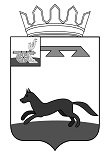 АДМИНИСТРАЦИЯ  МУНИЦИПАЛЬНОГО   ОБРАЗОВАНИЯ«ХИСЛАВИЧСКИЙ   РАЙОН» СМОЛЕНСКОЙ  ОБЛАСТИП О С Т А Н О В Л Е Н И ЕПроект от 17 февраля 2021 г.  №  О внесении изменений в муниципальную программу «Формирование комфортной городской среды на территории муниципального образования Хиславичское городское поселение Хиславичского района Смоленской  области» Администрация муниципального образования «Хиславичский район» Смоленской области п о с т а н о в л я е т:Внести в муниципальную программу «Формирование комфортной городской среды на территории муниципального образования Хиславичское городское поселение Хиславичского района Смоленской  области», утвержденную постановлением Администрации муниципального образования «Хиславичский район» Смоленской области от 15.02.2019 № 62 (в ред. Постановлений Администрации муниципального образования «Хиславичский район» Смоленской области № 154 от 29.04.2019, № 432 от 24.10.2019, № 390 от 21.07.2020, № 477 от 20.08.2020) следующие изменения:1) в Паспорте программы изложить в новой редакции пункты: 2) раздел 4 Паспорта программы изложить в новой редакции: «4. Обоснование ресурсного обеспечения программы
Общий объем ассигнований муниципальной программы составляет 17 811,877 тыс.руб., в том числе: 2018 год -  414,29 тыс. рублей  2019 год -  3 961,407 тыс. рублей  2020 год -  3 502,72 тыс. рублей  2021 год -  3 553,865 тыс. рублей  2022 год -  3 189,8 тыс. рублей  2023 год -  3 189,8 тыс. рублей 2024 год -  0,0 тыс. рублей   Программа финансируется за счет средств муниципального и областного бюджетов. Объемы финансирования мероприятий программы подлежат уточнению при формировании бюджета на соответствующий финансовый год».  3) Приложение № 2 к муниципальной программе изложить в новой редакции (прилагается).4) в Паспорте подпрограммы «Обустройство мест массового отдыха населения на территории муниципального образования Хиславичского городского поселения Хиславичского района Смоленской области» изложить в новой редакции пункт: 5) раздел 4 Паспорта подпрограммы изложить в новой редакции: «4. Обоснование ресурсного обеспечения подпрограммыОбщий объем ассигнований муниципальной программы составляет 14 396,045 тыс.руб., в том числе: 2018 год -  0,0 тыс. рублей  2019 год -  2 608,15 тыс. рублей, из них за счет местного бюджета – 39,0 тыс.рублей, областного бюджета – 77,08 тыс.рублей, федерального бюджета – 2492,07 тыс.рублей  2020 год -  2 188,18 тыс. рублей  2021 год -  2 220,11 тыс. рублей  2022 год -  2 189,8 тыс. рублей  2023 год -  2 189,8 тыс. рублей 2024 год -  0,0 тыс. рублей  Объемы финансирования мероприятий программы подлежат уточнению при формировании бюджета на соответствующий финансовый год.»И.п.Главы муниципального образования«Хиславичский район»Смоленской области                                                                                     В.И. ЗлатаревПриложение 2к муниципальной программе «Формирование комфортной  городской среды на территории муниципального образования Хиславичское городское поселение Хиславичского района Смоленской области»ПЛАН реализации муниципальной программы на 2021 – 2023 годы«Формирование комфортной городской среды на территории муниципального образования Хиславичское городское поселение Хиславичского района Смоленской области» Сроки (этапы) реализации муниципальной программы2018 - 2024 годыОбъемы ассигнований муниципальной программы (по годам реализации и в разрезе источников финансирования)Общий объем ассигнований муниципальной программы составляет 17 811,877 тыс.руб., в том числе: 2018 год -  414,29 тыс. рублей  2019 год -  3 961,407 тыс. рублей  2020 год -  3 502,72 тыс. рублей  2021 год -  3 553,865 тыс. рублей  2022 год -  3 189,8 тыс. рублей  2023 год -  3 189,8 тыс. рублей 2024 год -  0,0 тыс. рублей   Сроки (этапы) реализации муниципальной подпрограммы2018 - 2024 годыОбъемы ассигнований муниципальной подпрограммы (по годам реализации и в разрезе источников финансирования)Общий объем ассигнований муниципальной программы составляет 14 396,045 тыс.руб., в том числе: 2018 год -  0,0 тыс. рублей  2019 год -  2 608,15 тыс. рублей, из них за счет местного бюджета – 39,0 тыс.рублей, областного бюджета – 77,08 тыс.рублей, федерального бюджета – 2492,07 тыс.рублей  2020 год -  2 188,18 тыс. рублей  2021 год -  2 220,11 тыс. рублей  2022 год -  2 189,8 тыс. рублей  2023 год -  2 189,8 тыс. рублей 2024 год -  0,0 тыс. рублей№ п/пНаименование Исполни-тельмероприятия    
Источник финан-сового   обеспече-ния (расшиф-ровать)Объем средств на реализацию муниципальной программы на отчетный год и плановый период (тыс. рублей)Объем средств на реализацию муниципальной программы на отчетный год и плановый период (тыс. рублей)Объем средств на реализацию муниципальной программы на отчетный год и плановый период (тыс. рублей)Объем средств на реализацию муниципальной программы на отчетный год и плановый период (тыс. рублей)Планируемое значение показателя реализации муниципальной программы на отчетный год и плановый периодПланируемое значение показателя реализации муниципальной программы на отчетный год и плановый периодПланируемое значение показателя реализации муниципальной программы на отчетный год и плановый период№ п/пНаименование Исполни-тельмероприятия    
Источник финан-сового   обеспече-ния (расшиф-ровать)всего2021 год2022 год2023 годочередной финансовый год1-й год планового периода2-й год планового периода122334566788910101011Цель: « Повышение уровня благоустройства территорий Хиславичского городского поселения Хиславичского района Смоленской области»Цель: « Повышение уровня благоустройства территорий Хиславичского городского поселения Хиславичского района Смоленской области»Цель: « Повышение уровня благоустройства территорий Хиславичского городского поселения Хиславичского района Смоленской области»Цель: « Повышение уровня благоустройства территорий Хиславичского городского поселения Хиславичского района Смоленской области»Цель: « Повышение уровня благоустройства территорий Хиславичского городского поселения Хиславичского района Смоленской области»Цель: « Повышение уровня благоустройства территорий Хиславичского городского поселения Хиславичского района Смоленской области»Цель: « Повышение уровня благоустройства территорий Хиславичского городского поселения Хиславичского района Смоленской области»Цель: « Повышение уровня благоустройства территорий Хиславичского городского поселения Хиславичского района Смоленской области»Цель: « Повышение уровня благоустройства территорий Хиславичского городского поселения Хиславичского района Смоленской области»Цель: « Повышение уровня благоустройства территорий Хиславичского городского поселения Хиславичского района Смоленской области»Цель: « Повышение уровня благоустройства территорий Хиславичского городского поселения Хиславичского района Смоленской области»Цель: « Повышение уровня благоустройства территорий Хиславичского городского поселения Хиславичского района Смоленской области»Цель: « Повышение уровня благоустройства территорий Хиславичского городского поселения Хиславичского района Смоленской области»Цель: « Повышение уровня благоустройства территорий Хиславичского городского поселения Хиславичского района Смоленской области»Цель: « Повышение уровня благоустройства территорий Хиславичского городского поселения Хиславичского района Смоленской области»Цель: « Повышение уровня благоустройства территорий Хиславичского городского поселения Хиславичского района Смоленской области»Цель: « Повышение уровня благоустройства территорий Хиславичского городского поселения Хиславичского района Смоленской области»Основное мероприятие 1: Благоустройство дворовых территорийОсновное мероприятие 1: Благоустройство дворовых территорийОсновное мероприятие 1: Благоустройство дворовых территорийОсновное мероприятие 1: Благоустройство дворовых территорийОсновное мероприятие 1: Благоустройство дворовых территорийОсновное мероприятие 1: Благоустройство дворовых территорийОсновное мероприятие 1: Благоустройство дворовых территорийОсновное мероприятие 1: Благоустройство дворовых территорийОсновное мероприятие 1: Благоустройство дворовых территорийОсновное мероприятие 1: Благоустройство дворовых территорийОсновное мероприятие 1: Благоустройство дворовых территорийОсновное мероприятие 1: Благоустройство дворовых территорийОсновное мероприятие 1: Благоустройство дворовых территорийОсновное мероприятие 1: Благоустройство дворовых территорийОсновное мероприятие 1: Благоустройство дворовых территорийОсновное мероприятие 1: Благоустройство дворовых территорийОсновное мероприятие 1: Благоустройство дворовых территорий1.1.1.1.Количество благоустроенных дворовых территорий, ед.Количество благоустроенных дворовых территорий, ед.Отдел по городу Администрации 1.2.1.2.Благоустройство дворовых территорий Благоустройство дворовых территорий Отдел по городу Администрации3000,01000,01000,01000,01000,0Итого по основному мероприятию 1 муниципальной программыИтого по основному мероприятию 1 муниципальной программыИтого по основному мероприятию 1 муниципальной программыИтого по основному мероприятию 1 муниципальной программы3000,01000,01000,01000,01000,0Основное мероприятие 2: Создание условий для обеспечения безопасности населенияОсновное мероприятие 2: Создание условий для обеспечения безопасности населенияОсновное мероприятие 2: Создание условий для обеспечения безопасности населенияОсновное мероприятие 2: Создание условий для обеспечения безопасности населенияОсновное мероприятие 2: Создание условий для обеспечения безопасности населенияОсновное мероприятие 2: Создание условий для обеспечения безопасности населенияОсновное мероприятие 2: Создание условий для обеспечения безопасности населенияОсновное мероприятие 2: Создание условий для обеспечения безопасности населенияОсновное мероприятие 2: Создание условий для обеспечения безопасности населенияОсновное мероприятие 2: Создание условий для обеспечения безопасности населенияОсновное мероприятие 2: Создание условий для обеспечения безопасности населенияОсновное мероприятие 2: Создание условий для обеспечения безопасности населенияОсновное мероприятие 2: Создание условий для обеспечения безопасности населенияОсновное мероприятие 2: Создание условий для обеспечения безопасности населенияОсновное мероприятие 2: Создание условий для обеспечения безопасности населенияОсновное мероприятие 2: Создание условий для обеспечения безопасности населенияОсновное мероприятие 2: Создание условий для обеспечения безопасности населения2.12.1Монтаж системы уличного видеонаблюдения в п.ХиславичиМонтаж системы уличного видеонаблюдения в п.ХиславичиОтдел по городу АдминистрацииМестный бюджет333,745333,745Итого по основному мероприятию 2 муниципальной программыИтого по основному мероприятию 2 муниципальной программыИтого по основному мероприятию 2 муниципальной программыИтого по основному мероприятию 2 муниципальной программы333,745333,745Подпрограмма «Обустройство мест массового отдыха населения на территории муниципального образования Хиславичского городского поселения Хиславичского района Смоленской области Подпрограмма «Обустройство мест массового отдыха населения на территории муниципального образования Хиславичского городского поселения Хиславичского района Смоленской области Подпрограмма «Обустройство мест массового отдыха населения на территории муниципального образования Хиславичского городского поселения Хиславичского района Смоленской области Подпрограмма «Обустройство мест массового отдыха населения на территории муниципального образования Хиславичского городского поселения Хиславичского района Смоленской области Подпрограмма «Обустройство мест массового отдыха населения на территории муниципального образования Хиславичского городского поселения Хиславичского района Смоленской области Подпрограмма «Обустройство мест массового отдыха населения на территории муниципального образования Хиславичского городского поселения Хиславичского района Смоленской области Подпрограмма «Обустройство мест массового отдыха населения на территории муниципального образования Хиславичского городского поселения Хиславичского района Смоленской области Подпрограмма «Обустройство мест массового отдыха населения на территории муниципального образования Хиславичского городского поселения Хиславичского района Смоленской области Подпрограмма «Обустройство мест массового отдыха населения на территории муниципального образования Хиславичского городского поселения Хиславичского района Смоленской области Подпрограмма «Обустройство мест массового отдыха населения на территории муниципального образования Хиславичского городского поселения Хиславичского района Смоленской области Подпрограмма «Обустройство мест массового отдыха населения на территории муниципального образования Хиславичского городского поселения Хиславичского района Смоленской области Подпрограмма «Обустройство мест массового отдыха населения на территории муниципального образования Хиславичского городского поселения Хиславичского района Смоленской области Подпрограмма «Обустройство мест массового отдыха населения на территории муниципального образования Хиславичского городского поселения Хиславичского района Смоленской области Подпрограмма «Обустройство мест массового отдыха населения на территории муниципального образования Хиславичского городского поселения Хиславичского района Смоленской области Подпрограмма «Обустройство мест массового отдыха населения на территории муниципального образования Хиславичского городского поселения Хиславичского района Смоленской области Подпрограмма «Обустройство мест массового отдыха населения на территории муниципального образования Хиславичского городского поселения Хиславичского района Смоленской области Подпрограмма «Обустройство мест массового отдыха населения на территории муниципального образования Хиславичского городского поселения Хиславичского района Смоленской области Основное мероприятие 1: Благоустройство Салтыковского парка в пгт. Хиславичи Смоленской областиОсновное мероприятие 1: Благоустройство Салтыковского парка в пгт. Хиславичи Смоленской областиОсновное мероприятие 1: Благоустройство Салтыковского парка в пгт. Хиславичи Смоленской областиОсновное мероприятие 1: Благоустройство Салтыковского парка в пгт. Хиславичи Смоленской областиОсновное мероприятие 1: Благоустройство Салтыковского парка в пгт. Хиславичи Смоленской областиОсновное мероприятие 1: Благоустройство Салтыковского парка в пгт. Хиславичи Смоленской областиОсновное мероприятие 1: Благоустройство Салтыковского парка в пгт. Хиславичи Смоленской областиОсновное мероприятие 1: Благоустройство Салтыковского парка в пгт. Хиславичи Смоленской областиОсновное мероприятие 1: Благоустройство Салтыковского парка в пгт. Хиславичи Смоленской областиОсновное мероприятие 1: Благоустройство Салтыковского парка в пгт. Хиславичи Смоленской областиОсновное мероприятие 1: Благоустройство Салтыковского парка в пгт. Хиславичи Смоленской областиОсновное мероприятие 1: Благоустройство Салтыковского парка в пгт. Хиславичи Смоленской областиОсновное мероприятие 1: Благоустройство Салтыковского парка в пгт. Хиславичи Смоленской областиОсновное мероприятие 1: Благоустройство Салтыковского парка в пгт. Хиславичи Смоленской областиОсновное мероприятие 1: Благоустройство Салтыковского парка в пгт. Хиславичи Смоленской областиОсновное мероприятие 1: Благоустройство Салтыковского парка в пгт. Хиславичи Смоленской областиОсновное мероприятие 1: Благоустройство Салтыковского парка в пгт. Хиславичи Смоленской области1.11.1Проведение работ по благоустройству Салтыковского парка в пгт. Хиславичи Смоленской областиПроведение работ по благоустройству Салтыковского парка в пгт. Хиславичи Смоленской областиОтдел по городу Администрации299,3799,7999,7999,7999,79Итого по основному мероприятию 1 муниципальной подпрограммыИтого по основному мероприятию 1 муниципальной подпрограммыИтого по основному мероприятию 1 муниципальной подпрограммы299,3799,7999,7999,7999,7999,79Основное мероприятие 2: реализация Регионального проекта «Формирование комфортной городской среды»Основное мероприятие 2: реализация Регионального проекта «Формирование комфортной городской среды»Основное мероприятие 2: реализация Регионального проекта «Формирование комфортной городской среды»Основное мероприятие 2: реализация Регионального проекта «Формирование комфортной городской среды»Основное мероприятие 2: реализация Регионального проекта «Формирование комфортной городской среды»Основное мероприятие 2: реализация Регионального проекта «Формирование комфортной городской среды»Основное мероприятие 2: реализация Регионального проекта «Формирование комфортной городской среды»Основное мероприятие 2: реализация Регионального проекта «Формирование комфортной городской среды»Основное мероприятие 2: реализация Регионального проекта «Формирование комфортной городской среды»Основное мероприятие 2: реализация Регионального проекта «Формирование комфортной городской среды»Основное мероприятие 2: реализация Регионального проекта «Формирование комфортной городской среды»Основное мероприятие 2: реализация Регионального проекта «Формирование комфортной городской среды»Основное мероприятие 2: реализация Регионального проекта «Формирование комфортной городской среды»Основное мероприятие 2: реализация Регионального проекта «Формирование комфортной городской среды»Основное мероприятие 2: реализация Регионального проекта «Формирование комфортной городской среды»Основное мероприятие 2: реализация Регионального проекта «Формирование комфортной городской среды»Основное мероприятие 2: реализация Регионального проекта «Формирование комфортной городской среды»2.1Благоустройство Мемориального комплекса «Сквер Памяти» пгт.Хиславичи Смоленской областиБлагоустройство Мемориального комплекса «Сквер Памяти» пгт.Хиславичи Смоленской областиОтдел по городу АдминистрацииОтдел по городу Администрации6300,352120,332120,332090,012090,012090,01Итого по основному мероприятию 2 муниципальной подпрограммыИтого по основному мероприятию 2 муниципальной подпрограммыИтого по основному мероприятию 2 муниципальной подпрограммы6300,352120,332120,332090,012090,012090,01Итого по подпрограммеИтого по подпрограммеИтого по подпрограмме6599,722220,122220,122189,82189,82189,8Всего по муниципальной программеВсего по муниципальной программеВсего по муниципальной программе9333,4653553,8653553,8653189,83189,83189,8